МЕЖВЕДОМСТВЕННАЯ САНИТАРНО-ПРОТИВОЭПИДЕМИЧЕСКАЯ КОМИССИЯ НЕФТЕЮГАНСКОГО РАЙОНА628309, г. Нефтеюганск, 3 мкр., 21 д.,тел./факс 22-55-61 10 часов 00 минут                                                                                                                 Здание администрации06  октября  2017 года                                                                                           Нефтеюганского района, каб. 430Решение № 8 «Анализ заболеваний клещевыми инфекциями и проведенные профилактические мероприятия по итогам эпидсезона 2017 года».Решили по 1 вопросу:Информацию принять к сведению.Заместителю директора Департамента культуры и спорта Нефтеюганского района (К.В. Венедиктов) взять под контроль проведение своевременных аукционов по акарицидным, дезинсекционным (ларвицидным) обработкам территорий поселений и учреждений социальной сферы, межселенных территорий в 2018 году.Предусмотреть резервные площади обработки территории в целях оперативного принятия решений по заключению дополнительных договоров на обработки в случае возникновения экономии. Срок исполнения – до 01.03.2018.Совместно с Департаментом образования и молодежной политики Нефтеюганского района своевременно отрабатывать вопрос по исключению случаев двойного заключения контрактов, договоров на обработку одной и той же территории, где организуется летний отдых. Рекомендовать главам городского и сельских поселений:	обязать руководителей предприятий и организаций, учреждений в срок до 01.05.2018 обеспечить санитарное состояние территории подведомственных объектов и их содержание в соответствии с п.10.4.1 СП 3.1.3.2352-08 «Профилактика клещевого вирусного энцефалита».Отделу социально-трудовых отношений администрации Нефтеюганского района подготовить и разместить в СМИ  следующую информацию:Руководителям учреждений и предприятий, независимо от организационно-правовой формы собственности обеспечить:Средствами индивидуальной защиты профессиональные группы риска.Не допускать к работе в природном очаге лиц, не привитых против клещевого энцефалита, в эпидемиологический сезон 2018 года.Срок исполнения: до 15 апреля 2018.1.5.  Рекомендовать главному врачу БУ ХМАО – Югры «Нефтеюганская районная больница» (О.Р. Ноговицина):1.5.1. Обеспечить своевременное выполнение планов иммунизации против клещевого энцефалита в 2017-2018 , с достижением привитости населения не менее 95,0%.1.5.2. Подготовить и направить в ТО РПН сводную информацию по отказам от вакцинации против КЭ лиц, принадлежащим к профессиональным группам риска. Срок исполнения – апрель 2018.1.5.3. Обеспечить запас диагностических  тест-систем и противоклещевого иммуноглобулина в лечебно-профилактических учреждениях, запас  противоклещевого иммуноглобулина в загородных оздоровительных лагерях.   «Организация профилактических мероприятий по ОРВИ и гриппу в эпидсезон 2017-2018 гг., своевременность и достаточность выделенных финансовых средств на закупку противогриппозных вакцин. Исполнение требований действующего санитарного законодательства по профилактике гриппа и ОРВИ.Мероприятия по подготовке к эпидемическому сезону по гриппу и ОРВИ в образовательных организациях района, культурно-спортивных учреждениях района. Состояние вакцинопрофилактики против гриппа групп риска».Решили по 2 вопросу:2.1. Директору Департамента образования и молодежной политики Нефтеюганского района (Н.В. Котовой) обеспечить:2.1.1. Проведение базисных санитарно-гигиенических мероприятий (соблюдение дезинфекционного режима, проветривание и влажная уборка помещений, обеззараживание воздуха помещений, витаминизация пищи).2.1.2. Содействие БУ «Нефтеюганская районная больница» в организации и проведении прививочной компании против гриппа групп риска. 2.1.3. Поддержание оптимального теплового режима, режима проветривания, проведение дезинфекции в подведомственных организациях в соответствии с требованиями санитарного законодательства.2.1.4. В период эпидемического подъема заболеваемости гриппом и ОРВИ проведение ежедневного утреннего фильтра в образовательных организациях с целью своевременного выявления больных с признаками ОРВИ.2.1.5. В случае высокого эпидемического подъема заболеваемости гриппом и ОРВИ ограничивать проведение массовых культурных, спортивных и других мероприятий.2.1.6. Обеспечить постоянное информирование учащихся, сотрудников, родителей о мерах личной профилактики гриппа и ОРВИ.2.2.  Главному врачу БУ Ханты-Мансийского автономного округа – Югры №Нефтеюганская районная больница» (О.Р. Ноговициной):2.2.1 Организовать в осенний период 2017 года проведение иммунизации против гриппа контингентов групп риска, предусмотренных национальным календарем профилактических прививок, а также иммунизации других контингентов, не предусмотренных национальным календарем профилактических прививок, предусмотрев формирование прививочных бригад; Завершить проведение иммунизации детей c шестимесячного возраста, детей посещающих дошкольные образовательные организации или находящихся в организациях с постоянным пребыванием, учащихся 1 – 11 классов в срок до 15.10.2017, прочих контингентов до 01.11.2017.2.2.2. Организовать подготовку медицинских организаций к приему больных гриппом и ОРВИ в период сезонного подъема заболеваемости, предусмотрев создание необходимого резерва лечебных препаратов и дезинфекционных средств, необходимый объем коечного фонда, в том числе для госпитализации беременных, специальной медицинской аппаратуры, других материальных ресурсов, а также формирование прививочных бригад для иммунизации населения.2.2.3. Определить порядок работы медицинских организаций в условиях подъема заболеваемости гриппом и ОРВИ, включая оказание первичной медицинской помощи на дому. Организовать в медицинских организациях отдельный прием пациентов с признаками ОРВИ, гриппа в соответствии с требованиями санитарно-эпидемиологических правил СП 3.1.2.3117-13 «Профилактика гриппа и других острых респираторных вирусных инфекций» (зарегистрировано в Минюсте России 04.04.2014 №31831).2.2.4. Произвести расчет потребности в необходимом количестве средств специфической и неспецифической профилактики гриппа и ОРВИ для контингентов из групп риска. 2.2.5. Организовать и провести подготовку медицинских работников по вопросам клиники, диагностики гриппа и ОРВИ. 2.2.6. Обеспечить оснащение оборудованием, расходными материалами, соблюдение надлежащих условий транспортирования и хранения противогриппозных вакцин в лечебно-профилактических учреждениях в соответствии с требованиями действующего санитарного законодательства, создание при необходимости прививочных бригад.2.2.7. Обеспечить представление информации о поствакцинальных осложнениях и необычных реакциях на введение противогриппозных вакцин в соответствии с требованиями действующего законодательства.2.3. Директору Департамента культуры и спорта Нефтеюганского района (А.Ю. Андреевский) в период эпидемического подъема заболеваемости гриппом и ОРВИ:2.3.1. Ограничить проведение массовых культурных и спортивных  мероприятий с участием детей, в первую очередь в закрытых помещениях.2.3.2. Обеспечить проведение санитарно-гигиенических мероприятий: уборка помещений с использованием дезинфицирующих средств, проветривание помещений, обеззараживание воздуха2.4.  Руководителям предприятий, учреждений, организаций вне зависимости от ведомственной принадлежности и форм собственности: 2.4.1.Организовать работу в зимних условиях с соблюдением необходимого температурного режима и обеспечением  работающих на открытом воздухе помещениями для обогрева и приема пищи. 2.4.2. Рекомендовать своевременно, до начала эпидемического сезона, выделить финансовые средства на закупку противогриппозных вакцин для иммунизации сотрудников. 2.4.3. Организовать проведение профилактических прививок сотрудникам против сезонного гриппа до 01 ноября 2017 года.2.4.4. Обеспечить исполнение требований СП 3.1.2.3117-13 «Профилактика гриппа и других острых респираторных вирусных инфекций».Начальнику управления по связям с общественностью (А.Н. Федоровой): обеспечить не менее 2 раз в месяц освещение в СМИ вопросов личной и общественной профилактики гриппа и острых респираторных вирусных инфекций.«Состояние заболеваемости  острыми кишечными инфекциями по итогам 9 месяцев 2017 года и анализ заболеваемости за 5 лет. Мероприятия направленные на профилактику острых кишечных инфекции среди населения Нефтеюганского района. Ситуация по заболеваемости сальмонеллезной инфекцией на территории Нефтеюганского района по итогам 2015-2016 года и истекшего периода 2017 года. Работа в очагах сальмонеллезной инфекции».Решили по 3 вопросу:3.1. Информацию принять к сведению.3.2. Рекомендовать Руководителям организаций Нефтеюганского района, независимо от организационно-правовой формы собственности, осуществляющих деятельность в сфере общественного питания и реализации пищевых продуктов, обеспечить в полном объеме:3.2.1. Соблюдение требований действующего законодательства с целью профилактики ОКИ, в том числе сальмонеллезной этиологии.3.2.2. Определение критических контрольных точек в процессе производства, на которых требуется проведение лабораторного контроля для предотвращения или устранения риска инфицирования сырья или продуктов питания сальмонеллами.3.2.3. Проведение производственного входного контроля и контроля готовой продукции по сальмонеллезу.3.2.4. Проведение производственного входного контроля по сальмонеллезу с использованием лабораторных методов исследования при поступлении сырья, с выборочным отбором проб дня микробиологических исследований на выявление сальмонелл.3.2.5. При получении сырья нового поставщика или из хозяйств, находящихся в регионах, неблагополучных в эпизоогологическом или эпидемиологическом отношении по сальмонеллезу, вводить усиленный входной микробиологический контроль, предусматривающий анализ каждой партии сырья на наличие сальмонелл.3.2.6. Наличие сопроводительной документации (сертификаты соответствия, декларации о соответствии, ветеринарные свидетельства и т.д.) на реализуемую продукцию.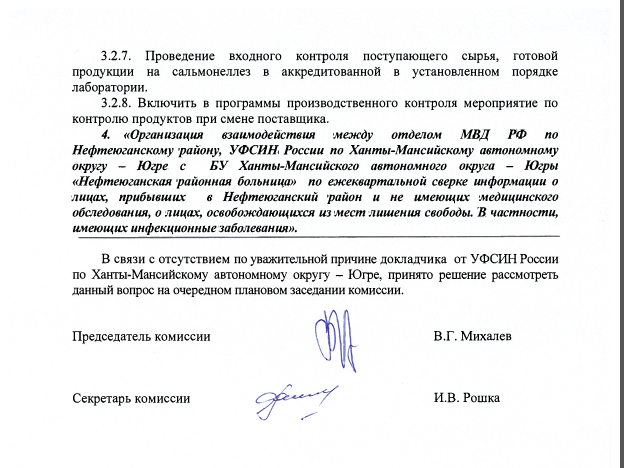 